STAFF KICKOFF MEETING MINUTES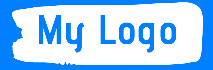 DATELOCATIONSTART TIMEEND TIMEPROJECT NAMEFACILITATOR
ACHIEVEMENTS OF THE TEAM
ACHIEVEMENTS OF THE TEAMSuccess stories of teamSuccess stories of teamPREVIOUS MEETING ITEMS REVIEWPREVIOUS MEETING ITEMS REVIEWPREVIOUS MEETING ITEMS REVIEWDESCRIPTIONACTION TAKEN BYDATEAGENDA ITEMSAGENDA ITEMSAGENDA ITEMSDESCRIPTIONPRESENTED BYOUTCOMEITEM REVIEWReview of New Agenda Items.NEXT MEETING TO BE HELDNEXT MEETING TO BE HELDNEXT MEETING TO BE HELDNEXT MEETING TO BE HELDDATELOCATIONSTART TIMEEND TIME